.Intro:  48 counts[1-6]	Twinkle, Cross, Step Back 1/4 Turn, Step Side 1/4 Turn[7-12]	Twinkle, Cross, Step Back 1/4 Turn, Step Side 1/2 Turn[13-18]	Step Side, Drag/Slide, Back Rock, Recover, Step 1/4 TurnRESTART: *On Wall 4 restart at the end of Section 13-18. You will be facing the 9 o’clock wall.[19-24]	Step Side, Drag/Slide, Back Rock, Recover, Step 1/4 Turn[25-30]	Step Forward, Sways, Coaster Step[31-36]	Step Forward, Point, Hold, Step Back, Point, Hold[37-42]	Basic 1/2 Turn, Basic Back[43-48]	Basic 1/2 Turn, Basic BackStart The Dance Again.At the beginning of Wall 10 towards the very end of the song it slows down, adjust the first 6 counts of the dance to the rhythm and the beat kicks in again on count 7 on the word “Shore”.Distant Shore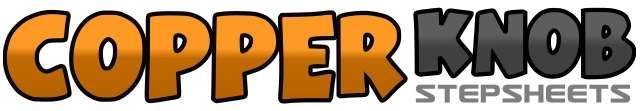 .......Count:48Wall:4Level:Improver.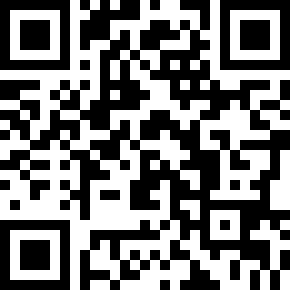 Choreographer:Vivienne Scott (CAN) - October 2010Vivienne Scott (CAN) - October 2010Vivienne Scott (CAN) - October 2010Vivienne Scott (CAN) - October 2010Vivienne Scott (CAN) - October 2010.Music:Distant Shore - Órla FallonDistant Shore - Órla FallonDistant Shore - Órla FallonDistant Shore - Órla FallonDistant Shore - Órla Fallon........1-3Cross left over right, rock right to right side, recover on left4-6Cross right over left, turn 1/4 turn right and step left back, turn 1/4 right and step right to right side1-3Cross left over right, rock right to right side, recover on left4-6Cross right over left, turn 1/4 turn right and step left back, turn 1/2 right and step right forward1-3Step left long step to left side, drag/slide right towards left4-6Rock right behind left, recover on left, turn 1/4 right and step right forward1-3Step left long step to left side, drag/slide right towards left4-6Rock right behind left, recover on left, turn 1/4 right and step right forward1-3Step left forward, step sway right to right side, sway left4-6Step right back, step left beside right, step right forward1-3Step left forward, point right forward to right diagonal, hold4-6Step right back, point left back to left diagonal, hold1-3Step left forward & turn 1/4 left, turn 1/4 left & step right beside left, step left beside right4-6Step right back, step left beside right, step right beside left1-3Step left forward & turn 1/4 left, turn 1/4 left & step right beside left, step left beside right4-6Step right back, step left beside right, step right beside left